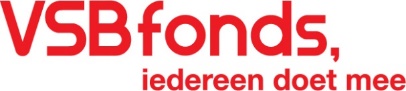 Vul dit formulier in (max. 2 pagina’s) en mail dit uiterlijk 4 juli 2021 aan:  discriminatie@vsbfonds.nl 
Let wel op of uw initiatief aan de voorwaarden voldoet:Uw initiatief vindt plaats in Nederland. U bent een private rechtspersoon, zoals een stichting of vereniging. Wij steunen geen initiatieven van individuen.Tip: U kunt ook vragen of een bestaande rechtspersoon penvoerder voor uw initiatief wil zijn. Uw initiatief heeft geen politiek of religieus doel.Uw initiatief heeft een maximale looptijd van 1 jaar.U vraagt een maximale bijdrage van €20.000.Informatie over uw organisatieNaam contactpersoon: Naam organisatie: 	Adres:			Emailadres:		Telefoonnummer:	Informatie over uw initiatiefIndien gewenst kunt u het formulier vanaf hier ook per video indienen. Dit kan door een video in te sturen via WeTransfer, waarin u de onderstaande 7 vragen beantwoordt. U stuurt deze WeTransfer naar discriminatie@vsbfonds.nl. Let op: een voorwaarde is wel dat u dit formulier voorziet van NAW-gegevens en tevens naar discriminatie@vsbfonds.nl stuurt.1 Welke vooroordelen of vormen van discriminatie wilt u tegengaan?Klik of tik om tekst in te voeren.……………….…………………………………………………………………….2 Welke activiteiten wilt u uitvoeren of organiseren? 3 Hoe gaat u het aanpakken, welke stappen gaat u nemen om uw doel te bereiken?4 Wie gaat het uitvoeren? 5 Wie gaat u bereiken? Wie gaat er deelnemen aan de activiteiten?6 Waar vinden de activiteiten plaats?7 Op welke manier kunt u als dat tegen die tijd (nog ) nodig is, rekening houden met de corona maatregelen zoals 1,5m afstand houden?

Mail het ingevulde formulier uiterlijk 4 juli 2021 aan discriminatie@vsbfonds.nl 